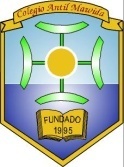 HORARIOS DE CLASES ZOOM5º BÁSICO BDIRECCIÓN - UTPProfesorANDREA VALDESLUNESMARTES MIÉRCOLES JUEVES VIERNES 14:00-14:40EDUCACION FÍSICALENGUAJECIENCIASINGLESARTE15:00 - 15:40EDUCACION FÍSICALENGUAJEORIENTACIONINGLESLENGUAJE16:00 - 16:40RELIGION/TALLERHISTORIAMATEMÁTICALENGUAJECIENCIAS17:00 - 17:40MUSICAMATEMÁTICATECNOLOGIAMATEMÁTICAHISTORIAASIGNATURADOCENTEID ZOOMLenguajeIgnacio Bustos7708695454MatemáticaCarla Hernández9171026959InglésAlan Veas7338799506HistoriaKatherine Morales4142123083CienciasCatalina Urra8924036539ArtesCristina Leyton2162498424TecnologíaCristina Leyton2162498424OrientaciónAndrea Valdés7500732006Educación FísicaAndrea Valdés7500732006ReligiónCristian Soto7829237917Taller complementarioLuciana Perez2358913927MúsicaPaulina Alvarado6908655407